Struggling with fuel bills?SSE Customer?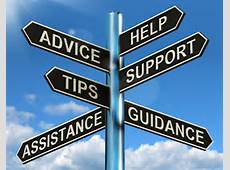 Are you on benefits or in receipt of Free School Meals?If yes, you may be eligible for a £140 one-off discount.   Information and Application Forms are available at: sse.co.uk/help/accessibility/warm-home-discountORFind out more from the Council’s Welfare Support Team by e-mailing:welfare.support@highland.gov.uk       or on Freephone 0800 090 1004